Medway Challenge Race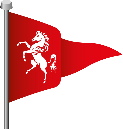 Sunday 26th MayMedway Challenge RaceSunday 26th MayMedway Challenge RaceSunday 26th MayMedway Challenge RaceSunday 26th MayMedway Challenge RaceSunday 26th MayBoat detailsBoat detailsBoat detailsBoat detailsBoat detailsBoat NameClubSail NumberLengthMakeModelYear of buildNHC BaselineOwners detailsOwners detailsOwners detailsOwners detailsOwners detailsOwners NameEmail addressTelephone number(mobile whilst racing)Postal addressPost CodePost CodePost CodePost CodeEmergency contactwhilst afloatNameNameTelephone NumberTelephone NumberI am a visitor and request a mooringDate or arrivalDepartureDepartureEntry FeesNo entries accepted after Noon Saturday 25th MayEntry FeesNo entries accepted after Noon Saturday 25th MayEntry FeesNo entries accepted after Noon Saturday 25th MayEntry FeesNo entries accepted after Noon Saturday 25th MayEntry FeesNo entries accepted after Noon Saturday 25th MayEarly birdReceived MYC prior to 24:00 Tuesday 7th MayEarly birdReceived MYC prior to 24:00 Tuesday 7th May £10.00 £10.00MSBA discount 50%Full price – Entries received after 24:00 Tuesday 7th MayFull price – Entries received after 24:00 Tuesday 7th May£15.00£15.00£15.00Electronic paymentPlease use reference MCR and your boat nameElectronic paymentPlease use reference MCR and your boat nameMedway Yacht Club   Account 69656844Sort Code 40-51-62Medway Yacht Club   Account 69656844Sort Code 40-51-62Medway Yacht Club   Account 69656844Sort Code 40-51-62Legal liability and consentLegal liability and consentLegal liability and consentLegal liability and consentLegal liability and consentBy signing this entry form, participants accept that they are responsible for themselves, their crew and their boats whether afloat or ashore.Nothing done by the organisers (i.e. the club, race management team, patrol craft and anyone helping to run the event) will relieve participants of their responsibilities.By launching (or putting to sea) participants imply the suitability of their boat and the competence of the skipper and crew for the expected or forecast conditions.I agree to be bound by the Racing Rules of Sailing 2017-2020 and all other rules which govern this event. I have read para's 15, 16 & 17 of the Notice of Race and confirm that I agree to its provisions and that my boat will conform to its requirements throughout the event. I confirm that I will draw the Conditions of Entry to the attention of every member of my crew.I have read and agree to abide by the conditions of entry below:I agree that the race organisers shall not be liable for any loss, damage, death or personal injury howsoever caused to the Owner/Competitor, his skipper or crew, as a result of their taking part in the race or races. Moreover, every owner / competitor warrants the suitability of his yacht for the race or races.I consent to pictures of my yacht and crew to be taken and used for publicity purposesBy signing this entry form, participants accept that they are responsible for themselves, their crew and their boats whether afloat or ashore.Nothing done by the organisers (i.e. the club, race management team, patrol craft and anyone helping to run the event) will relieve participants of their responsibilities.By launching (or putting to sea) participants imply the suitability of their boat and the competence of the skipper and crew for the expected or forecast conditions.I agree to be bound by the Racing Rules of Sailing 2017-2020 and all other rules which govern this event. I have read para's 15, 16 & 17 of the Notice of Race and confirm that I agree to its provisions and that my boat will conform to its requirements throughout the event. I confirm that I will draw the Conditions of Entry to the attention of every member of my crew.I have read and agree to abide by the conditions of entry below:I agree that the race organisers shall not be liable for any loss, damage, death or personal injury howsoever caused to the Owner/Competitor, his skipper or crew, as a result of their taking part in the race or races. Moreover, every owner / competitor warrants the suitability of his yacht for the race or races.I consent to pictures of my yacht and crew to be taken and used for publicity purposesBy signing this entry form, participants accept that they are responsible for themselves, their crew and their boats whether afloat or ashore.Nothing done by the organisers (i.e. the club, race management team, patrol craft and anyone helping to run the event) will relieve participants of their responsibilities.By launching (or putting to sea) participants imply the suitability of their boat and the competence of the skipper and crew for the expected or forecast conditions.I agree to be bound by the Racing Rules of Sailing 2017-2020 and all other rules which govern this event. I have read para's 15, 16 & 17 of the Notice of Race and confirm that I agree to its provisions and that my boat will conform to its requirements throughout the event. I confirm that I will draw the Conditions of Entry to the attention of every member of my crew.I have read and agree to abide by the conditions of entry below:I agree that the race organisers shall not be liable for any loss, damage, death or personal injury howsoever caused to the Owner/Competitor, his skipper or crew, as a result of their taking part in the race or races. Moreover, every owner / competitor warrants the suitability of his yacht for the race or races.I consent to pictures of my yacht and crew to be taken and used for publicity purposesBy signing this entry form, participants accept that they are responsible for themselves, their crew and their boats whether afloat or ashore.Nothing done by the organisers (i.e. the club, race management team, patrol craft and anyone helping to run the event) will relieve participants of their responsibilities.By launching (or putting to sea) participants imply the suitability of their boat and the competence of the skipper and crew for the expected or forecast conditions.I agree to be bound by the Racing Rules of Sailing 2017-2020 and all other rules which govern this event. I have read para's 15, 16 & 17 of the Notice of Race and confirm that I agree to its provisions and that my boat will conform to its requirements throughout the event. I confirm that I will draw the Conditions of Entry to the attention of every member of my crew.I have read and agree to abide by the conditions of entry below:I agree that the race organisers shall not be liable for any loss, damage, death or personal injury howsoever caused to the Owner/Competitor, his skipper or crew, as a result of their taking part in the race or races. Moreover, every owner / competitor warrants the suitability of his yacht for the race or races.I consent to pictures of my yacht and crew to be taken and used for publicity purposesBy signing this entry form, participants accept that they are responsible for themselves, their crew and their boats whether afloat or ashore.Nothing done by the organisers (i.e. the club, race management team, patrol craft and anyone helping to run the event) will relieve participants of their responsibilities.By launching (or putting to sea) participants imply the suitability of their boat and the competence of the skipper and crew for the expected or forecast conditions.I agree to be bound by the Racing Rules of Sailing 2017-2020 and all other rules which govern this event. I have read para's 15, 16 & 17 of the Notice of Race and confirm that I agree to its provisions and that my boat will conform to its requirements throughout the event. I confirm that I will draw the Conditions of Entry to the attention of every member of my crew.I have read and agree to abide by the conditions of entry below:I agree that the race organisers shall not be liable for any loss, damage, death or personal injury howsoever caused to the Owner/Competitor, his skipper or crew, as a result of their taking part in the race or races. Moreover, every owner / competitor warrants the suitability of his yacht for the race or races.I consent to pictures of my yacht and crew to be taken and used for publicity purposesSignature & dateSignature & date